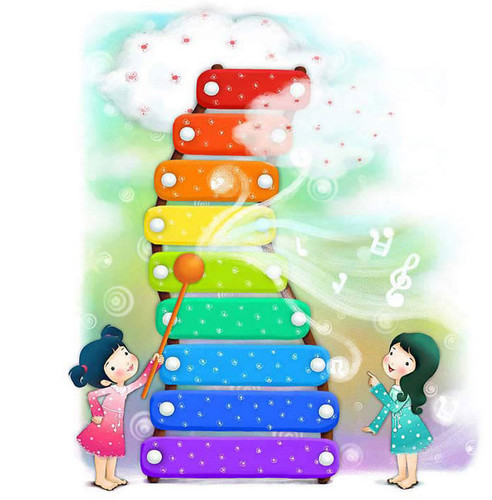 СЕМЬ ЦВЕТОВ МУЗЫКИНаверное, нет такого человека, который бы ни разу не видел на небе яркую, красочную радугу, которая радует нас разнообразной  цветовой гаммой. А есть ли у радуги звуки?Давайте постараемся определить настроение, характер  каждого цвета и подобрать произведение классической музыки, отталкиваясь от нашего исследования.Итак…Красный цвет - несет страстный, энергичный, воинственный, активный характер. Такому определению вполне может соответствовать сюита Г.В.Свиридова «Время вперед» из одноименного кинофильма.Оранжевый цвет - представляется нам теплым, радостным, позитивным. Воспринимая данный цвет можно прослушать пьесу А.Дворжака «Юмореска».Желтый цвет - солнечный, светлый, подвижный, смешной, игривый. Данной характеристике цвета вполне может соответствовать пьеса из сюиты «Пер Гюнт» Э.Грига  «Утро».Зеленый цвет - успокаивает, расслабляет, созерцает. В данном случае предлагаем прослушать  пьесу «Вальс» из балета П.И. Чайковского «Спящая красавица».Голубой цвет - это цвет доверия, благополучия, умиротворения, гармонии. Предлагаем прослушать  пьесу композитора К. Сен-Санса «Аквариум» из сюиты «Карнавал животных».Синий  цвет - это цвет упорства, настойчивости, требовательности. Характеру данного цвета можно отнести пьесу Г.В. Свиридова «Вальс», написанную композитором к повести А.С. Пушкина «Метель».Фиолетовый цвет - несет нам чувственность, трепетность, мечтательность. Такие же чувства передает пьеса Ф. Шуберта «Ave, Maria».Прослушав с ребенком то или иное произведение, предложите ему перенести свои чувства от прослушанного на бумагу. Определите преобладающий цвет рисунка.